Извещение о проведении запроса ценв электронной форме Способ определения поставщика – запрос цен в электронной форме (далее – запрос цен).Адрес электронной площадки в информационно-телекоммуникационной сети «Интернет»: www.OTC-tender.ru.Заказчик – государственное профессиональное образовательное автономное учреждение Ярославской области Ярославский педагогический колледж. Место нахождения и почтовый адрес: 150029, г. Ярославль, ул. Маланова, д. 14. Номер телефона: 8 (4852) 313470. Номер телефона/факса: 8(4852) 326414. Адрес электронной почты: um2ka@mail.ru. Ответственное должностное лицо – Густякова Любовь Владимировна.Объект закупки–магнитно-маркерные доски. Предмет контракта – поставка досок магнитно-маркерных.Краткое описание объекта закупки:Содержание, объем, требования к товару установлены в п. 2.1. раздела 2. Информационная карта.Закупка данного товара производится запросом цен в электронной форме в соответствии с процедурами и условиями, предусмотренными Положением о закупке товаров, работ и услуг ГПОАУ ЯО Ярославского педагогического колледжа.	6. Срок поставки в течении 15 календарных дней с момента заключения контракта. Место доставки – 150002 г. Ярославль, ул. Маланова, д. 12а.Начальная (максимальная) цена контракта – 54342,98руб.Источник финансирования закупки – за счет средств ГПОАУ ЯО Ярославского педагогического колледжа.Участник запроса цен вправе подать заявку на участие в процедуре в любое время с момента размещения настоящего извещения до даты и времени окончания срока подачи заявок на участие в запросе цен.Заявка на участие в запросе цен направляется участником такого запроса цен оператору электронной площадки, адрес которой указан в настоящем извещении. Дата и время окончания срока подачи заявок на участие в запросе цен – 04.04.2016 г., 16:30 по московскому времени.Дата проведения запроса цен  –05.04.2016 г. в 09:00 по московскому времениОбеспечение заявки и обеспечение исполнения контракта  не предусмотрено.К участникам закупки устанавливаются следующие требования:Непроведение ликвидации участника закупки - юридического лица и отсутствие решения арбитражного суда о признании участника закупки - юридического лица или индивидуального предпринимателя несостоятельным (банкротом) и об открытии конкурсного производства.Неприостановление деятельности участника закупки в порядке, установленном Кодексом Российской Федерации об административных правонарушениях, на дату подачи заявки на участие в закупке.Отсутствие у участника закупки недоимки по налогам, сборам, задолженности по иным обязательным платежам в бюджеты бюджетной системы Российской Федерации (за исключением сумм, на которые предоставлены отсрочка, рассрочка, инвестиционный налоговый кредит в соответствии с законодательством Российской Федерации о налогах и сборах, которые реструктурированы в соответствии с законодательством Российской Федерации, по которым имеется вступившее в законную силу решение суда о признании обязанности заявителя по уплате этих сумм исполненной или которые признаны безнадежными к взысканию в соответствии с законодательством Российской Федерации о налогах и сборах) за прошедший календарный год, размер которых превышает двадцать пять процентов балансовой стоимости активов участника закупки, по данным бухгалтерской отчетности за последний отчетный период. Участник закупки считается соответствующим установленному требованию в случае, если им в установленном порядке подано заявление об обжаловании указанных недоимки, задолженности и решение по такому заявлению на дату рассмотрения заявки на участие в запросе цен не принято.Отсутствие у участника закупки - физического лица либо у руководителя, членов коллегиального исполнительного органа или главного бухгалтера юридического лица - участника закупки судимости за преступления в сфере экономики (за исключением лиц, у которых такая судимость погашена или снята), а также неприменение в отношении указанных физических лиц наказания в виде лишения права занимать определенные должности или заниматься определенной деятельностью, которые связаны с поставкой товара, выполнением работы, оказанием услуги, являющихся объектом осуществляемой закупки, и административного наказания в виде дисквалификации.Отсутствие между участником закупки и заказчиком конфликта интересов, под которым понимаются случаи, при которых руководитель заказчика, член комиссии по осуществлению закупок, руководитель контрактной службы заказчика, контрактный управляющий состоят в браке с физическими лицами, являющимися выгодоприобретателями, единоличным исполнительным органом хозяйственного общества (директором, генеральным директором, управляющим, президентом и другими), членами коллегиального исполнительного органа хозяйственного общества, руководителем (директором, генеральным директором) учреждения или унитарного предприятия либо иными органами управления юридических лиц - участников закупки, с физическими лицами, в том числе зарегистрированными в качестве индивидуального предпринимателя, - участниками закупки либо являются близкими родственниками (родственниками по прямой восходящей и нисходящей линии (родителями и детьми, дедушкой, бабушкой и внуками), полнородными и неполнородными (имеющими общих отца или мать) братьями и сестрами), усыновителями или усыновленными указанных физических лиц. Под выгодоприобретателями понимаются физические лица, владеющие напрямую или косвенно (через юридическое лицо или через несколько юридических лиц) более чем десятью процентами голосующих акций хозяйственного общества либо долей, превышающей десять процентов в уставном капитале хозяйственного общества.Участник закупки не является офшорной компанией.Отсутствие в предусмотренном Законом о контрактной системе реестре недобросовестных поставщиков (подрядчиков, исполнителей) информации об участнике закупки, в том числе информации об учредителях, о членах коллегиального исполнительного органа, лице, исполняющем функции единоличного исполнительного органа участника закупки - юридического лица.Преимущества, предоставляются субъектам малого и среднего предпринимательства.15.  Условия, запреты и ограничения допуска товаров, происходящих из иностранного государства или группы иностранных государств, работ, услуг, соответственно выполняемых, оказываемых иностранными лицами устанавливаются действующим законодательством в период проведения закупки.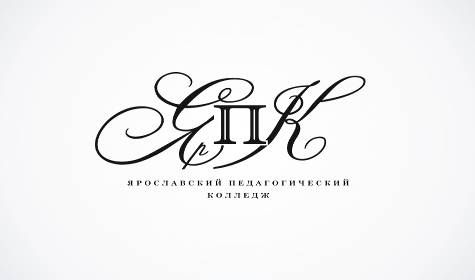 Государственное профессиональное образовательное автономное учреждение Ярославской области Ярославский педагогический колледж150029, г. Ярославль, ул. Маланова, д. 14, тел./факс 8(4852) 32-64-14, е-mail: yar_pk@mail.ruИНН:7605009065 КПП:760401001 ОГРН:1027600789017 БИК:047888001150029, г. Ярославль, ул. Маланова, д. 14, тел./факс 8(4852) 32-64-14, е-mail: yar_pk@mail.ruИНН:7605009065 КПП:760401001 ОГРН:1027600789017 БИК:047888001УТВЕРЖДАЮДиректор ГПОАУ ЯО Ярославского педагогического колледжа_________    М.Е. Лавров«___»_____________2016г.